Психологическая служба МБОУ СОШ № 50Готовимся к ВПР. Советы психолога для учителей!!!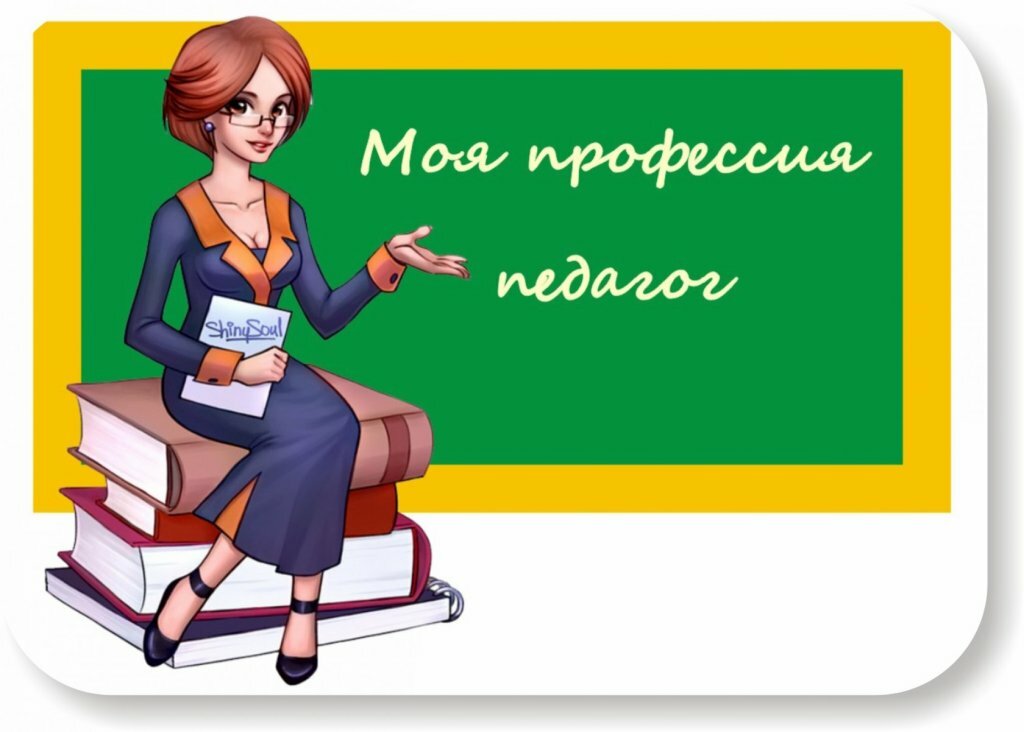 Составьте план подготовки по предмету и расскажите о нем учащимся. Составленный в начале года план-график, который максимально учитывает все события школьной жизни, праздники и мероприятия, позволит заранее спланировать объем и сроки изучения учебного материала. Важно дать учащимся информацию о графике работы на год, регулярно обращая их внимание на то, какая часть материала уже пройдена, а какую еще осталось пройти. Дайте учащимся возможность оценить их достижения в учебе. Обсуждая с учащимися пройденный материал, делайте акцент на том, что им удалось изучить и что у них получается хорошо. Ставьте перед ними достижимые краткосрочные учебные цели и показывайте, как достижение этих целей отражается на долгосрочном графике подготовки к ВПР.Не говорите с учащимися о ВПР слишком часто. Регулярно проводите короткие демонстрационные работы в течение года вместо серии больших контрольных работ за месяц до ВПР. Обсуждайте основные вопросы и инструкции, касающиеся ВПР. Даже если работа в классе связана с ВПР, не заостряйте на них внимание.Используйте при изучении учебного материала различные педагогические технологии, методы и приемы. Учебный материал должен быть разнообразен: плакаты, интеллект-карты, презентации, ролевые игры, проекты, творческие задачи. Использование различных методов позволяет усваивать материал ученикам с различными особенностями восприятия информации. Учащиеся иногда могут считать предмет скучным, но большинство из них положительно воспримет учебный материал на альтернативных носителях информации, например, на собственном сайте или в группе в одной из социальных сетей. «Скажи мне - и я забуду, учи меня - и я могу запомнить, вовлекай меня - и я научусь» (Б. Франклин). Во время изучения материала важно, чтобы учащиеся принимали активное самостоятельное участие в его изучении - готовили совместные проекты и презентации в классе и по группам, обучали и проверяли друг друга.Научите учащихся работать с критериями оценки заданий. Покажите простой пример демонстрационного задания и разберите подробно, как оно будет оцениваться. Понимая критерии оценки, учащимся будет легче понять, как выполнить то или иное задание. Не показывайте страха и беспокойства по поводу предстоящих ВПР. ВПР, безусловно, событие, которое вызывает стресс у всех его участников: учащихся, родителей, учителей, администрации образовательной организации. Негативные эмоции заразительны. Покажите на собственном примере, как можно справиться с переживаниями, чувствами и ими управлять.Хвалите своих учеников. Любому учащемуся важно опираться на свои сильные стороны и чувствовать себя уверенно на предстоящих проверочных работах. Однако похвала должна быть искренней и по существу. Убедитесь, что ваши ученики имеют реалистичные цели в отношении предстоящих проверочных работ.Общайтесь с коллегами! Используйте ресурсы профессионального сообщества. Знакомьтесь с опытом коллег, их идеями и разработками, применяйте их на практике.Обсуждайте с учащимися важность здорового образа жизни. Хороший сон и правильное питание, умение сосредоточиться и расслабиться после напряженного выполнения заданий вносят значительный вклад в успех на проверочной работе.Поддерживайте внеучебные интересы учащихся. Личное пространство, не связанное с учебой, дает возможность переключаться на другие виды деятельности и в конечном итоге быть более эффективными при подготовке к ВПР.Общайтесь с родителями и привлекайте их на свою сторону! Родители всегда беспокоятся за своих детей и берут на себя больше ответственности за их успех на проверочной работе. Обсуждайте с ними вопросы создания комфортной учебной среды для учащегося дома, организации режима сна и питания ребенка, их тревоги и заботы.Психологическая поддержка учащихся во время подготовки к ВПР?Психологическая поддержка – один из важнейших факторов, определяющих успешность ребенка в ситуации проверки знаний.- сосредоточьтесь на позитивных сторонах и преимуществах учащегося с целью укрепления его самооценки;-  создайте ситуацию эмоционального комфорта;-  ни в коем случае не нагнетайте обстановку, постоянно напоминая о серьезности предстоящих работ;- создайте ситуацию успеха, применяйте поощрение. В этом огромную роль играет поддерживающее высказывание "Я уверен(а), что ты справишься";- обеспечьте детям ощущение эмоциональной поддержки. Это можно сделать различными невербальными способами: посмотреть, улыбнуться. Если ребенок обращается за помощью: "Посмотрите, я правильно делаю?" - лучше всего, не вникая в содержание написанного, убедительно сказать: "Я уверен(а), что ты все правильно сделаешь, и у тебя все получится";- очень важно, чтобы неуверенный в себе ребенок получил положительный опыт принятия другими людьми его личного выбора. Если ребенок не может приступить к выполнению задания, долго сидит без дела, стоит спросить его: "Ты не знаешь, как начать? Как выполнить следующее задание?" - и предложить альтернативу: "Ты можешь начать с простых заданий или просмотреть весь материал. Как ты думаешь, что будет лучше?";- ни в коем случае нельзя говорить тревожным и неуверенным детям фраз типа "Подумай еще", "Поразмысли хорошенько", Это усилит их тревогу и никак не продвинет выполнение задания;- помогайте учащемуся поверить в себя и свои способности;- помогайте ребенку избежать ошибок;- поддерживайте учащихся при неудачах;- подробно расскажите учащимся, как будет происходить ВПР, чтобы каждый из них последовательно представлял всю процедуру проверочных работ;- приложите усилия, чтобы родители не только ознакомились с правилами проведения ВПР, но и не были сторонними наблюдателями во время подготовки ребенка к проверочной работе, а, наоборот, оказывали ему всестороннюю помощь и поддержку;- учитывайте во время подготовки и проведения ВПР индивидуальные психофизиологические особенности детей. Психофизиологические особенности – это устойчивые природные характеристики человека, которые не меняются с возрастом и проявляются в скорости протекания мыслительно - речевых процессов, в продуктивности умственной деятельности.Итак, чтобы поддержать ребенка, необходимо:- опираться на сильные стороны ребенка;- помнить о его прошлых успехах и возвращаться к ним, а не к ошибкам;- избегать подчеркивания промахов ребенка, не напоминать о прошлых неудачах;- помочь ребенку обрести уверенность в том, что он справится с данной задачей;- создать в школе и классе обстановку дружелюбия и уважения, уметь и хотеть демонстрировать уважение к ребенку.Поддерживайте своего ученика, будьте одновременно тверды и добры, но не выступайте в роли судьи.Как вести себя во время написания ВПР?Материалы ВПР сгруппированы из заданий разного уровня сложности. Всегда есть задания, которые ты в силах решить. Задания разрабатываются в соответствии с программой.Итак, позади период подготовки. Подыши, успокойся. Вот и хорошо! А теперь.Будь внимателен! В начале работы тебе сообщат необходимую информацию (как заполнять бланк, какими буквами писать, как кодировать и т.п.). От того, насколько ты внимательно запомнишь все эти правила, зависит правильность твоих ответов!Соблюдай правила поведения на ВПР! Не выкрикивай с места, если ты хочешь задать вопрос учителю, подними руку. Твои вопросы не должны касаться содержания заданий, тебе ответят только на вопросы, связанные с правилами заполнения бланка, или в случае возникновения трудностей с текстом (опечатки, не пропечатанные буквы, отсутствие текста в бланке и пр.).Сосредоточься! После заполнения бланка задания, когда ты прояснил все непонятные для себя моменты, постарайся сосредоточиться и забыть про окружающих. Для тебя должны существовать только текст заданий и часы, регламентирующие время выполнения теста.Будь спокоен! Жесткие рамки времени не должны влиять на качество твоих ответов. Перед тем, как вписать ответ, перечитай вопрос дважды и убедись, что ты правильно понял, что от тебя требуется.Начни с легкого! Начни отвечать на те вопросы, в знании которых ты не сомневаешься, не останавливаясь на тех, которые могут вызвать долгие раздумья. Тогда ты успокоишься, голова начнет работать более ясно и четко, и ты войдешь в рабочий ритм. Ты как бы освободишься от нервозности, и вся твоя энергия потом будет направлена на более трудные вопросы.Пропускай! Пропускай трудные или непонятные задания. Помни: в тексте всегда найдутся такие вопросы, с которыми ты обязательно справишься. Просто нелепо написать недостаточно хорошо только потому, что ты не дошел до «своих» заданий, а застрял на тех, которые вызывают у тебя затруднения.Читай задание до конца! Спешка не должна приводить к тому, что ты стараешься понять условия задания «по первым словам» и достраиваешь концовку в собственном воображении. Это верный способ совершить досадные ошибки в самых легких вопросах.Думай только о текущем задании!  Забудь о неудаче в прошлом задании (если оно оказалось тебе не по зубам). Думай только о том, что каждое новое задание — это шанс выполнить хорошо.Запланируй два круга! Рассчитай время так, чтобы за основное время пройтись по всем легким, доступным для тебя заданиям (первый круг), тогда ты успеешь набрать максимум баллов на тех заданиях, в ответах на которые ты уверен, а потом спокойно вернуться и подумать над «трудными», которые тебе вначале пришлось пропустить (второй круг).Проверяй! Обязательно оставь время для проверки своей работы, хотя бы для того, чтобы успеть пробежать глазами ответы и заметить явные ошибки.Не огорчайся! Стремись выполнить все задания, но помни, что на практике это не всегда реально. Учитывай, что количество решенных тобой заданий вполне может оказаться достаточным для хорошей оценки.УДАЧИ ВАМ КОЛЛЕГИ!!!